Troop 64 Menu Planner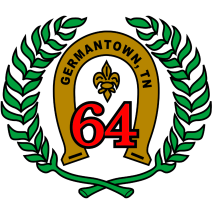 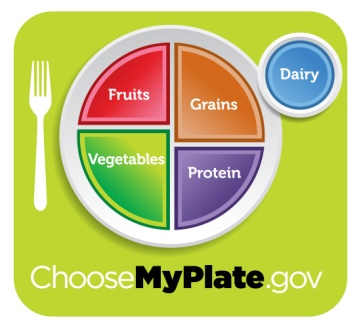 ITEMS NEEDED TO PREPARE MEALSITEMS NEEDED TO PREPARE MEALSITEMS NEEDED TO PREPARE MEALSEquipmentProvidedNeedSHOPPING LISTSHOPPING LISTItemQuantityAttendanceAttendancePL.5.2.6.3.7.4.8.MenuSMenuSDay:______Meal:______Main Dish:Day:______Meal:______Side 1:Day:______Meal:______Side 2:Day:______Meal:______Other:Day:______Meal:______Beverage:Day:______Meal:______Main Dish:Day:______Meal:______Side 1:Day:______Meal:______Side 2:Day:______Meal:______Other:Day:______Meal:______Beverage:Day:______Meal:______Main Dish:Day:______Meal:______Side 1:Day:______Meal:______Side 2:Day:______Meal:______Other:Day:______Meal:______Beverage:Day:______Meal:______Main Dish:Day:______Meal:______Side 1:Day:______Meal:______Side 2:Day:______Meal:______Other:Day:______Meal:______Beverage:Day:______Meal:______Main Dish:Day:______Meal:______Side 1:Day:______Meal:______Side 2:Day:______Meal:______Other:Day:______Meal:______Beverage:Day:______Meal:______Main Dish:Day:______Meal:______Side 1:Day:______Meal:______Side 2:Day:______Meal:______Other:Day:______Meal:______Beverage: